St. Paul Ev. Lutheran Church, MuskegoService Planning GuideDATE: September 8-12, 2018			FESTIVAL/SERIES:  The Family ChurchPREACHER: Peter Panitzke			PRESIDING MINISTER:  David KuehlORGANIST:  FOCUS OF THE SERVICE: God’s design for the family is amazing! It’s also amazing how badly we can mess it up. Let’s face it, talking about family is guilt provoking. Yet, the last thing we want is for this series to knock the wind out of your sails. There was only one perfect family. And there’s not been another one since. At the same time your family, my family—they’re perfect. Perfect in God’s sight because of the forgiveness that is ours in Christ. No matter where we’re coming from or how badly we’ve messed up, forgiveness in Christ is the foundation of the Family Church. Worship Theme:  The Perfect Family ChurchORDER OF WORSHIP:  Word and Sacrament RINGING OF THE BELLSWELCOME/INTRODUCTIONHYMN					CW 234 Praise to the Lord, the Almighty  vv. 1-4      M 	The grace of our Lord Jesus Christ, the love of God and the fellowship of the Holy Spirit be with you.C	And also with you.CONFESSION OF SINSM 	Heavenly Father, you speak to us through your Word. It is your love letter to us. On its pages you reveal the mystery of your love and the power of your saving grace. C	Lord, it should be an incredibly joy for every family to sit at your feet and listen to you. M	But, it seems that there are so many other things that crowd into our lives robbing us of our excitement and damping our desire to spend family time with you. We are sorry and ashamed.  Through the Holy Spirit we come to you with repentant hearts confessing our sins and pleading for your mercy in the name of Jesus, Christ, our Savior.C 	Merciful Father in heaven, I am altogether sinful from birth.  In countless ways I have sinned against you and do not deserve to be called your child.  But trusting in Jesus, my Savior, I pray:  Have mercy on me according to your unfailing love.  Cleanse me from my sin, and take away my guilt.M  	God, our heavenly Father, has forgiven all your sins.  By the perfect life and innocent death of our Lord Jesus Christ, he has removed your guilt forever.  You are his own dear child. May God give you strength to live according to his will.SONG OF PRAISE			CW 234 Praise to the Lord, the Almighty  v. 5      PRAYER OF THE DAYM  	Let us pray.Heavenly Father, we commend to your care all the homes where your people live.C	Fill them with faith, virtue, knowledge, moderation, patience, and godliness.M	Bind together in enduring affection those who have become one in marriage.C	Let children and parents have full respect and affection for one another.M	We pray through Jesus Christ, our Lord, who lives and reigns with you and the Holy Spirit, one God, now, now and forever.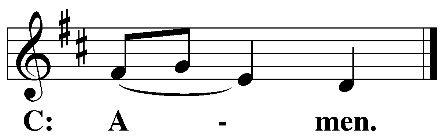 FIRST LESSON: Genesis 2:18-24 (page 3)—The LORD God reveals his design for man and woman and establishes the family. God’s design is perfect!PSALM OF THE DAY: Psalm 103 (page 105)—The Lord’s love is with those who fear him from everlasting to everlasting.GOSPEL LESSON: Mark 7:24-30 (page 1010)—Jesus praises the faith of the Syrophoenecian woman and, in mercy, heals her daughter.THE HYMN OF THE DAY 	 CW 506 Oh, Blest the House, Whate’er Befall  THE SERMON TEXT 		 Ephesians 1:3-7NICENE CREEDOFFERING			OFFERTORY    	 Saturday:			  7:45 & 9:15:   THE PRAYER OF THE CHURCH M   	“The fear of the Lord is the beginning of wisdom.” (Proverbs 9:10a)  Without you Lord we are nothing and can accomplish nothing. You deserve all respect and honor.  Lord, empty us of our pride, our worry, our lack of faith. Fill us with your Word that we can hate what is evil and cling to what is good. Give us an attitude within that may be a help and not a hindrance to those around us, especially those entrusted to our care. Make our families humble students of your Word who boldly do your will to your glory and for your people.Special prayers and intercessions.M 	Hear us, Lord, as we bring you our private petitions.Silent prayer.M 	Now, eternal God and Father, keep us in the saving faith and so enable us to overcome all things through our Lord Jesus Christ.THE LORD’S PRAYERTHE SACRAMENTM	The Lord be with you. 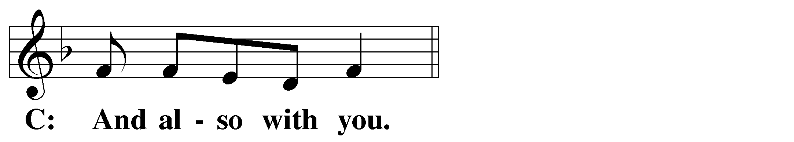 M	Lift up your hearts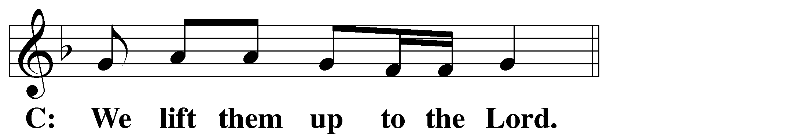 M	Let us give thanks to the Lord our God.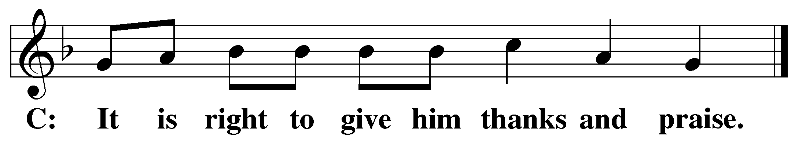 HOLY HOLY HOLY WORDS OF INSTITUTION M	The peace of the Lord be with you always.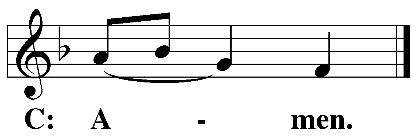 LAMB OF GODDISTRIBUTION HYMNS 			CW 290 One Thing’s Needful                                                                           		CW 281 God Has Spoken by His ProphetsTHANK THE LORDM	Merciful Father, we give you thanks and praise that you have fed us with the precious body and blood of your dear Son for the forgiveness of our sin. By your grace fill us with the desire and the power to walk worthy of our holy calling and to reflect your glory in our daily lives; through Jesus Christ, our Lord and Savior, who lives and reigns with you and the Holy Spirit, one God, now and forever. 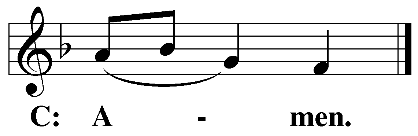 BLESSING
ANNOUNCEMENTSPOSTLUDE		